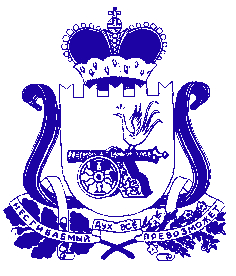 АДМИНИСТРАЦИЯ МУНИЦИПАЛЬНОГО ОБРАЗОВАНИЯ «КРАСНИНСКИЙ РАЙОН» СМОЛЕНСКОЙ ОБЛАСТИР А С П О Р Я Ж Е Н И Еот 25.09.2019 № 405-рО проведении мероприятий по защите информации ограниченногодоступа, не содержащей сведения, составляющие государственнуютайнуВоисполнение требований действующего законодательства Российской Федерации, нормативно-правовых актов Администрации Смоленской области в сфере защиты информации ограниченного доступа, не содержащей сведения, составляющие государственную тайну:	1.	Начальнику отдела правового и информационного обеспечения Администрации муниципального образования «Краснинский район» Смоленской области (М.А.Черненкова):- провести анализ 	нормативно-правовых актов, изданных  Администрацией муниципального образования «Краснинский район» Смоленской области в сфере защиты информации ограниченного доступа, не содержащей сведения, составляющие государственную тайну и привести в соответствии с требованиями действующего законодательства;- в срок до 15.10.2019 представить информацию о проделанной работе.	2.	Контроль за исполнением настоящего распоряжения возложить на  управляющего делами Администрации муниципального образования «Краснинский район» Смоленской области З.В. Бабичева.Глава муниципального образования«Краснинский район»Смоленской области 							С.В. Архипенков